Revision:Business: Mondays after school Economics: Tuesday after school Geography: Wednesday After schoolSports Studies: Thursday After schoolDrama: Thursday after schoolHistory: To be arranged individually with class teacherMFL:Maths:Tuesday Lunch – Mrs Hipkiss L14)Tuesday after school – (Mrs Hipkiss L14, Mr Pendle L26)Wednesday after school (Mr Wenman U22, Mrs Heckford-Lindridge L17, Mrs Clarke L20)Thursday after school (Mr Wenman U22, Mrs Holland L22, Mr Clews L8, Mrs Hipkiss L14, Mrs Heckford-Lindridge L17)In addition – Mr Ryland and Mr McCoy are in L18 after school Tuesday – Thursday to help with any year group.Psychology: The revision sessions are on Wednesdays from 3.15 to 4.00 in R1 with Mr Huckstep.  They started in September and are responsive to student requests.Science: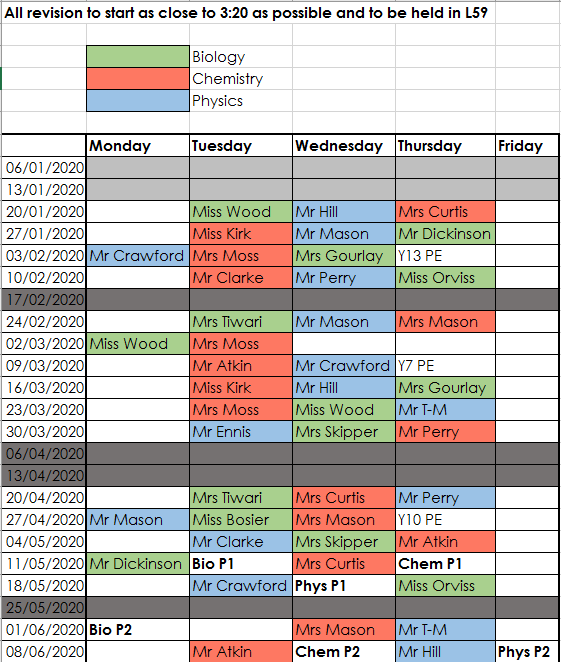 Tuesday 3.05 to 4pmGerman HigherMrs Gill U1Tuesday 3.05 to 4pmFrench HigherMrs Eglinton U6Wednesday 3.05 to 4pmFrench FoundationMrs Eglinton U6Wednesday 3.05 to 4pmWednesday 3.05 to 4pmGerman FoundationGerman Drop-In Speaking/Grammar Mrs Erskine U14Mrs Mellor U4Thursday LunchtimeFrench Drop- InMrs Eglinton U6Thursday 3.05 to 4pmGerman Foundation Mrs Rees U8Thursday 3.05 to 4pmFrench FoundationMrs Grocott U12Thursday 3.05 to 4pmGerman Higher Tier/Dual Linguists Mrs Ertmann U16Friday LunchtimeFrench Higher Dual LinguistsMrs Erskine U14